Boston Netball League Presents: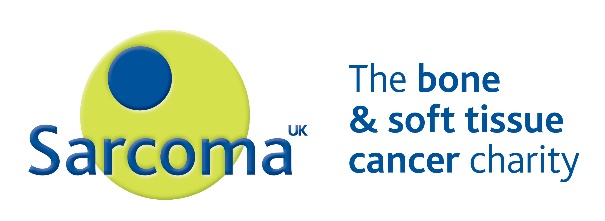 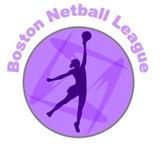 Boston Netball FestivalSunday 23rd June 2019, 10am – 4pm (Registration 09:20am)Peter Paine Performance Centre, Rosebery Avenue, Boston. PE21 7QR£40 entry fee per team (non-refundable)Mixed TournamentEntry FormPLEASE NOTE: MIXED TEAMS MUST CONSIST OF 4 X FEMALE PLAYERS AND 3 X MALE PLAYERS, MALE PLAYERS MUST BE DISTRIBUTED AS FOLLOWS: ONE IN EACH SHOOTING CIRCLE, ONE IN CENTRE COURT (for example: 1 male must be GS/GA, 1 male must be GK/GD, 1 Male must be WA/C/WD)Payments must be sent to:	(Sort Code) 30-97-95	(Account Number) 29277368* Important – Please let us know what your payment reference is so that we can identify you*Closing Date: 			Friday 31st MayForms should be returned to: 	netitude@btinternet.comName of Club:				(leave empty if not applicable)Number of Teams:Team Names:Contact Name:Contact Email:Contact Phone:Do you require bibs:YES / NODo you require an umpire:YES / NO			(additional payment of £40 per team)Payment Reference:				(use team name where appropriate)